
PE & Games Clothing It is strongly recommended that you order items with the student’s initials printed on the outside. Items should also be named inside using name tapes or similar so that lost items can be returned. The double labelling ensures that there is an obvious external reference to identify a pupil is wearing their own kit and the internal label allows for items to be returned efficiently.All items should be purchased from Tylers Sportswear through their internet-based shop by following this link: St Columba’s Sports WebshopThe following tables outline the changes for the Prep and Senior Schools and should be used in conjunction with the kit lists for each school.Prep School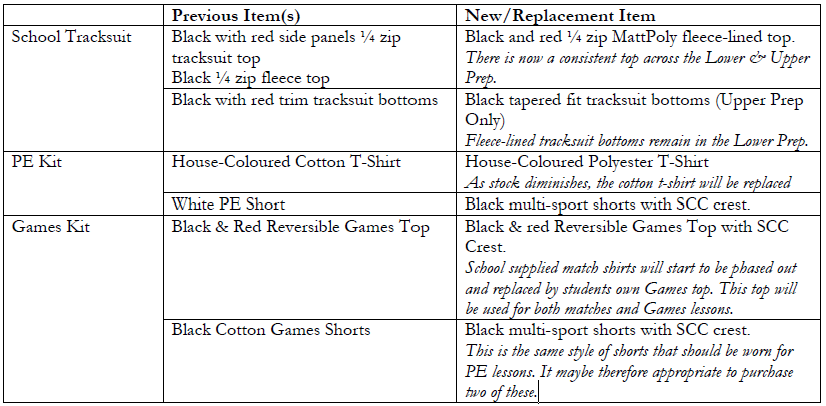 